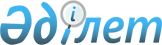 О Региональной программе демографического развития Мангистауской области на 2003-2005 годыРешение Мангистауского областного Маслихата от 12 сентября 2003 года N 28/309. Зарегистрировано Управлением юстиции Мангистауской области 22 сентября 2003 года N 1518



      В соответствии с подпунктом 1) пункта 1 статьи 6 
 Закона 
 Республики Казахстан "О местном государственном управлении в Республике Казахстан" областной маслихат 

решил:





      1. Утвердить Региональную программу демографического развития Мангистауской области на 2003-2005 годы(прилагается).


      2. Настоящее решение вступает в силу со дня опубликования.


  

   


 Председатель сессии      Секретарь областного  маслихата

    




Утверждена               



      решением Мангистауского областного маслихата



 от 12 сентября 2003 года N 28/309    



       "О Региональной программе демографического 



 развития Мангистауской области     



 на 2003-2005 годы"          



РЕГИОНАЛЬНАЯ ПРОГРАММА ДЕМОГРАФИЧЕСКОГО РАЗВИТИЯ МАНГИСТАУСКОЙ ОБЛАСТИ






НА 2003-2005 ГОДЫ






 




ПАСПОРТ ПРОГРАММ





      



Наименование

      "Региональная программа демографического развития Мангистауской 



                  области на 2003-2005 годы"


Основание         

Постановление Правительства Республики Казахстан от 30 октября 2001 года



для разработки

    
 N 1380 
 "О Программе демографического развития Республики Казахстан на



                  2001-2005 годы"


      



Основной    

      Управление миграции и демографии по Мангистауской области



разработчик      



Основная цель 

    Реализация комплексных решений для преодоления негативных тенденций в



Программы 

        демографических процессах Мангистауской области и на этой основе



                  достижение роста численности населения


Основные задачи

   Стабилизация рождаемости и ее рост; уменьшение смертности, улучшение



                  состояния здоровья населения; укрепление института семьи; рост качества



                  жизни населения


Источники 

        Финансовое обеспечение Программы будет осуществляться за счет ежегодно



финансирования

    предусматриваемых бюджетных ассигнований на социальную сферу и иных не



                  запрещенных законодательством Республики Казахстан источников 


Ожидаемые   

      Стабилизация и рост численности населения за счет увеличения



результаты

        естественного прироста и укрепление здоровья населения, снижение уровня



                  заболеваемости среди всех возрастных групп. За 2003-2005 годы будут



                  созданы предпосылки к устойчивому росту численности населения.


Срок реализации

   2003-2005 годы




 


                                    






ВВЕДЕНИЕ




      Региональная программа демографического развития Мангистауской области разработана в соответствии с 
 постановлением 
 Правительства Республики Казахстан от 30 октября 2001 года N 1380 "О программе демографического развития Республики Казахстан на 2001-2005 годы".



      Разработка Региональной программы демографического развития Мангистауской области обусловлена необходимостью выработки единой стратегии по осуществлению целенаправленной, последовательной деятельности всех ветвей государственной власти и общества в целом для создания условий количественного и качественного развития народа.



      Актуальность этой проблемы обусловлена прежде всего тем, что она является одним из факторов, влияющих на экономическую и социально- политическую безопасность. В ней тесно переплетены жизненно важные интересы государства, общества и человека. В 
 Стратегии 
 "Казахстан-2030" сильная демографическая политика выдвинута в ранг ведущих приоритетов национальной безопасности страны.



      В 
 Послании 
 Президента страны Назарбаева Н.А. к народу Казахстана от 4 апреля 2003 года поставлена задача увеличения численности населения страны.



      Региональная программа демографического развития Мангистауской области нацелена на регулирование основных процессов в естественном и механическом движениях населения области: рождаемости, смертности и миграции путем принятия мер по улучшению состояния репродуктивного здоровья и стимулированию рождаемости, снижению смертности населения, регулированию миграции.



      Исходной базой при разработке настоящей Программы явились:



      цели и задачи, отраженные в Программе демографического развития Республики Казахстан на 2001-2005 годы;



       демографические и миграционные процессы, сложившиеся в Мангистауской области к середине 2003 года;



      состояние и развитие различных секторов экономики Мангистауской области;



      программы и планы социально-экономического развития Мангистауской области на среднесрочную перспективу.      




 


          






1.АНАЛИЗ СОВРЕМЕННОГО СОСТОЯНИЯ ДЕМОГРАФИЧЕСКОГО РАЗВИТИЯ ОБЛАСТИ




      Демографическая ситуация за последние годы по области оценивается как благоприятная в силу роста рождаемости, увеличения миграционного притока населения.



      Если по итогам переписи населения 

1999 

года по Мангистауской области численность населения составила 

314669

 человек, в том числе в городской местности 

246848

 человек (

78,4%

), в сельской 

67821

 человек (

21,6%

), то численность населения области, согласно данным управления статистики Мангистауской области, на 1 июня 2003 года составила 

342,8 тыс.

 человек, в том числе 

264,1 тыс.

 человек 

(77,0 %) -

 городских и 

78,7 тыс.

 человек (

23,0%

) сельских жителей.



      За январь-май текущего года по области зарегистрировано 

3134 

родившихся (в январе-мае 2002 г. 2987), умерших 

1119 

( 2002 году - 1067), расторгнутых браков 

366 

(2002 году - 327) и зарегистрированных браков 

1091 

(2002 году - 1015).



      С начала текущего года по области зарегистрировано 

68

 умерших младенца в возрасте до 1 года (в январе-мае 2002 г. - 71). Коэффициент младенческой смертности в целом по области за этот период составил 

21,74

 умерших детей в возрасте до 1 года на 1000 родившихся живыми (в 2002 г. - 24,94).



      В структуре причин смерти младенцев до 1 года наибольший удельный вес (29.4%) приходится на болезни органов дыхания, врожденные аномалии и патологические состояния, возникающие в перинатальном периоде. Общий коэффициент смертности по состоянию на 1 июня 2003 года составил 

7,91

 умерших на 1000 человек. Среди основных причин смертности населения наибольший удельный вес (44,2%) продолжают занимать болезни системы кровообращения.



      Если с начала текущего года по области число выбывших составило 

272

 человека, то число прибывших составило 

2390

 человек, в результате сальдо миграции составило 

2118

 человек.



      Естественный прирост населения за январь-май 2003 года составил 

2016

 человек, что на 

96 

человек больше, чем за соответствующий период 2002 года.



      Важным аспектом в демографической политике является регулирование миграционных процессов. Важнейшую составляющую внешней миграции составляет иммиграция, обусловленная геополитическим и экономическим положением Мангистауской области. Только за 5 месяцев 2003 года число прибывших в область составило 2390 человек.



      Положительное влияние на демографическую ситуацию области оказывает  увеличение потока представителей коренной  национальности. По состоянию на 1 июля 2003 года в управлении миграции и демографии по Мангистауской области официально зарегистрированы 

43890

 оралманов, прибывших в область с 1991 года. Если в 2002 году в область прибыло 

7236 

человек, то за 7 месяцев текущего года число прибывших составило 3546 человек, в том числе:


      По данным итогов переписи населения 1999 года за последние 10 лет в национальном этническом составе области произошли существенные изменения, прирост казахского населения составил  

82500

 человек (

50%

), а его удельный вес в общей численности населения возрос с 

50,9%

 до 

78,7%.

 Численность русских уменьшилась на 

60200

 человек (

56,3%),

 украинцев - 

6100

 человек (

59,4%

), узбеков  

500

 человек (

58%

), немцев  

600

 человек (

51,2%

), татар на 

2700 

человек (

52,1%

), белорусов на 

1100

 человек (

63,9%

).




 


         






2.ЦЕЛИ И ЗАДАЧИ ПРОГРАММЫ ДЕМОГРАФИЧЕСКОГО РАЗВИТИЯ ОБЛАСТИ




      Исходя из сложившейся ситуации, а также в соответствии с основными целями и задачами, отраженными в 
 Программе 
 демографического развития Республики Казахстан на 2001-2005 годы, основной целью Программы демографического развития Мангистауской области является рост численности населения области с приоритетом его качественного роста.



      Целью Программы является реализация комплексных решений для преодоления негативных тенденций в демографических процессах и на этой основе достижение роста численности населения области, обеспечение человеческим потенциалом дальнейшее социально-экономическое развитие области.



      Основные задачи Программы:



      сохранение наметившихся тенденций роста рождаемости для обеспечения замещения поколений и создания в перспективе условий для демографического роста;



      улучшение состояния здоровья населения, включая репродуктивное;



      дальнейшее сокращение смертности населения области, увеличение продолжительности жизни;



      регулирование миграционных процессов;



      укрепление и развитие семейно-брачных отношений и их гармоничное развитие в соответствии с общемировыми тенденциями;



      повышение и развитие качественного уровня жизни жителей области.




 


                  






3.ОСНОВНЫЕ НАПРАВЛЕНИЯ РЕАЛИЗАЦИИ ПРОГРАММЫ





3.1.Увеличение рождаемости




      Основными направлениями повышения рождаемости в Мангистауской области будут являться:



      пропаганда ценности детей и института семьи;



      обеспечение беременных, рожениц, родильниц и новорожденных необходимыми лекарственными препаратами;



      обеспечение обследования беременных на внутриутробные инфекции, врожденные аномалии развития плода, инфекции, передаваемые половым путем;




 




3.2.Снижение смертности




      Основными направлениями  в области  снижения смертности в Мангистауской области будут являться:



      разработка и реализация региональной программы "Усиление борьбы с туберкулезом в Мангистауской области на 2003-2005 годы";



      обеспечение организации государственной санитарно-эпидемиологической службы области экспресс наборами и реактивами для определения содержания йода в обогащенных йодом продуктах питания;



      внедрение программы Всемирной организации здравоохранения /ВОЗ/ по борьбе с респираторными заболеваниями, пневмонией и диарейными заболеваниями у детей раннего возраста с целью уменьшения детской смертности;



      улучшение телефонной и транспортной связи в организациях первичной медико-санитарной помощи, особенно в сельской местности;



      разработка мероприятий по снижению травматизма от дорожно-транспортных происшествий среди школьников и подростков;



      снижение смертности населения от несчастных случаев, травматизма на производстве посредством обеспечения функционирования служб техники безопасности на всех производственных предприятиях;



      борьба с распространением наркомании и алкоголизма путем повышения пропаганды здорового образа жизни населения в средствах массовой информации;



      разработка региональной программы по гигиене окружающей среды;



      разработка и реализация проектов по ликвидации источников загрязнения Каспийского моря по береговой полосе;



      реализация комплексной программы "Развитие физической культуры и спорта на 2003-2005 годы";



      детей до 1 года, имеющих больных матерей, обеспечить бесплатным питанием.     




 


                        






3.3. Семейно-брачные отношения




      Основной перспективой в развитии семейно-брачных отношений будет являться укрепление традиционной семьи.



      Доминирующими направлениями в области развития семейно-брачных отношений, как в среднесрочной 2003-2005 гг., так и долгосрочной перспективе будут являться:



      создание приюта для женщин, пострадавших от насилия;



      продолжение работы по возрождению лучших семейных традиций и норм, усилению нравственных основ семьи в средствах массовой информации;



      возобновление в службах ЗАГСа лекций по подготовке к вступлению в брак и семейной жизни, по планированию семьи.




 


                             






3.4. Миграция




      Основными направлениями Программы демографического развития касательно миграционных процессов, происходящих в Мангистауской области будут являться:



      организация приема и обустройства семей репатриантов, прибывших в область по квоте иммиграции;



      обеспечение жильем 650 семей репатриантов, прибывших по установленной квоте  иммиграции в 1992-1998 годах;



      оказание всемерной помощи семьям репатриантов, прибывшим в Мангистаускую область вне квоты иммиграции;



      принятие мер по увеличению объема и ускорению процесса оформления материалов по приему гражданства оралманов;



      создание центра адаптации и фильтрации для оралманов;



      добиться выполнения в рамках региональных программ по снижению бедности и занятости населения на 2003-2005 годы предусмотренных программных показателей, направленных на социальную защиту и на обеспечение оралманов: организации профессиональной подготовки, повышение квалификации и переподготовки, предусмотреть приоритетное выделение микрокредитов оралманам для организации собственного дела; 



      разработка механизмов переселения оралманов из городов в сельские населенные пункты с выделением средств для приобретения земельных участков, а также долгосрочных ссуд для организации хозяйств;



      предоставление оралманам информации о спросе на рабочую силу из республиканской базы данных Министерства труда и социальной защиты населения;



      усиление контроля за выдачей организациям разрешений на привлечение иностранной рабочей силы для осуществления трудовой деятельности на территории  Республики Казахстан.




 

           





3.5. Качественный рост населения Мангистауской области






и его экономический рост




      Важнейшим приоритетом развития Мангистауской области является качественный рост населения области в целях обеспечения ее экономического роста.



      В этом направлении основными мероприятиями в среднесрочной перспективе на 2003-2005 гг. будут являться:



      развитие сети дошкольных учреждений и полный охват детей 5(6) лет предшкольной подготовкой за счет развития частного сектора;



      увеличение сети общеобразовательных школ, профтехшкол, профтехлицеев, колледжей; 



      создание единого информационного пространства в сфере образования и автоматизации управленческой деятельности с использованием новых информационных технологий.



      В целом, в среднесрочной перспективе до 2005 года планируется увеличить контингент учащихся в общеобразовательных учреждениях, средних учебных заведениях. Увеличить численность мест в детских садах области.



      В области культуры в этот период основное внимание будет уделено укреплению существующей материально-технической базы музеев, филармонии, дворцов культуры, клубов и библиотек.



      В области физкультуры и спорта мероприятия будут увязываться с учетом реализации Концепции развития физической культуры и спорта в Мангистауской области до конца 2005 года.



      Важнейшим направлением Программы демографического развития Мангистауской области будет являться ее увязка с экономическим ростом Мангистауской области, созданием рабочих мест, борьбы с бедностью.



      В соответствии с областной программой борьбы с бедностью и безработицей в ближайшие годы увеличится число рабочих мест на действующих предприятиях, дополнительно будут созданы рабочие места, часть безработных будут направлены на общественные работы, на курсы профессионального обучения.      




 




4. НЕОБХОДИМЫЕ РЕСУРСЫ И ИСТОЧНИКИ ФИНАНСИРОВАНИЯ ПО РЕАЛИЗАЦИИ ПРОГРАММЫ




      Основными финансовыми источниками реализации Программы демографического развития Мангистауской области будут являться:



      средства местного бюджета;



      средства республиканского бюджета;



      средства различных специализированных фондов;



      благотворительные отчисления инвесторов, предприятий и жителей области;



      иных, не запрещенных законодательством Республики Казахстан источников финансирования.



      Наряду с финансовыми ресурсами при реализации Программы будет широко использоваться идеологическая работа на телевидении, радио в печати. Неотъемлемой частью будет также реклама на городских улицах, скверах и площадях, на природе области здорового образа жизни, традиционной семьи и т.д.




 


                  






5.МЕХАНИЗМ РЕАЛИЗАЦИИ РЕГИОНАЛЬНОЙ ПРОГРАММЫ




      Реализация региональной программы предполагает совершенствование нормативно-правовой базы по вопросам социально-демографической политики. Должны быть приняты соответствующие решения по развитию первичной медико-санитарной помощи, молодежной жилищной политики, обеспечению безопасности жизнедеятельности и условий формирования здорового образа жизни, здорового питания и питьевой воды. Будут приняты меры организационного характера, заключающиеся в реструктуризации медицинской помощи в сторону увеличения доли медобслуживания по вопросам репродуктивного здоровья населения.



      Для реализации Программы разработан план мероприятий, который предусматривает поэтапное исполнение намеченных мер, что позволит координировать и контролировать деятельность государственных органов по выполнению программы.



      Оперативное управление процессом реализации региональной программы обеспечивается управлением миграции и демографии по Мангистауской области.




 




6. ОЖИДАЕМЫЙ РЕЗУЛЬТАТ ОТ РЕАЛИЗАЦИИ ПРОГРАММЫ




      В результате реализации мероприятий Программы в 2005 году в Мангистауской области предполагается увеличение численности населения в количестве до 

362.4

 тыс. человек.



      Реализация данной Программы повлияет на снижение смертности населения и в следствие чего повышения естественного роста. Ожидается качественное укрепление здоровья населения, снижение уровня заболеваемости среди всех возрастных групп. 



      Повышение уровня образования, подготовка квалифицированных кадров повлияет на качественный уровень жизни населения и окажет свое влияние на экономический рост нашего региона.




 




7.ПЛАН МЕРОПРИЯТИЙ ПО РЕАЛИЗАЦИИ РЕГИОНАЛЬНОЙ ПРОГРАММЫ ДЕМОГРАФИЧЕСКОГО РАЗВИТИЯ МАНГИСТАУСКОЙ ОБЛАСТИ НА 2003-2005 ГОДЫ






      Примечание:



      ОУЗ

       - Мангистауское областное управление здравоохранения



      УМД 

      - Управление миграции и демографии по Мангистауской области



      ДМТиСЗН

   - Департамент Министерства труда и социальной защиты населения по



                  Мангистауской области



      ОУИ иОС

   - Мангистауское областное управление информации и общественного согласия



      ОУООС 

    - Мангистауское областное управление охраны окружающей среды



      ОУП

       - Мангистауское областное управление по природопользованию



      ОУЧС

      - Мангистауское областное управление по чрезвычайным ситуациям



      УВД

       - Мангистауское областное управление внутренних дел



      ОблУО

     - Мангистауское областное управление образования 



      УЮ

        - Управление юстиции по Мангистауской области 

					© 2012. РГП на ПХВ «Институт законодательства и правовой информации Республики Казахстан» Министерства юстиции Республики Казахстан
				

Откуда прибыл



Количество человек



Количество человек



Откуда прибыл



с 01.01.2002 по 01.01.2003


С 01.01.2003 по 01.08.2003


Туркменистан



3522


1620


Узбекистан



3613


1859


Россия



87


62


Кыргызстан



2


0


Украина



3


4


Иран



9


1


Всего:



7236



3546



N



Мероприятия



Форма завершения



Ответственные исполнители



Сроки



Объемы и источники


 финансирования




Увеличение рождаемости





Увеличение рождаемости





Увеличение рождаемости





Увеличение рождаемости





Увеличение рождаемости





Увеличение рождаемости




1.



Пропаганда ценности детей и института семьи (разработка рекламных проспектов, буклетов, афиш и т.д.)


Информация в акимат области


Акимы городов и районов, областной комитет по делам семьи и женщин,  ОУЗ, УМД (по согласованию)


Постоянно


В пределах предусмотренных бюджетных средств, выделенных на соответствующий год


2.



Обеспечить беременных, рожениц, родильниц и новорожденных необходимыми лекарственными препаратами 


Информация в акимат области


ОУЗ


Постоянно


В пределах предусмотренных бюджетных средств, выделенных на соответствующий год


3.



Обеспечить обследование беременных на внутриутробные инфекции, врожденные аномалии развития плода, инфекции, передаваемые половым путем


Информация в акимат области


ОУЗ


Постоянно


В пределах предусмотренных бюджетных средств, выделенных на соответствующий год



Снижение смертности





Снижение смертности





Снижение смертности





Снижение смертности





Снижение смертности





Снижение смертности




4


.



Обеспечить организации государственной санитарно-эпидемиологической службы области экспресс наборами и реактивами для определения содержания йода в обогащенных йодом продуктах питания


Акты   акимата  


акима области


ОУЗ


2003-2005 годы


В пределах предусмотренных бюджетных средств, выделенных на соответствующий год


5.



Разработка и реализация региональной программы "Усиление борьбы с туберкулезом в Мангистауской области на 2004-2006 годы"


Акты акимата  


акима области


ОУЗ


2004-2006 годы


В пределах предусмотренных бюджетных средств, выделенных на соответствующий год


6.



Разработка и реализация региональной программы "Диабет" на 2004-2005 годы


Акты   акимата  


акима области


ОУЗ


2003-2005 годы


В пределах предусмотренных бюджетных средств, выделенных на соответствующий год


7.



Внедрение программы Всемирной организации здравоохранения по борьбе с респираторными заболеваниями, пневмониями и диарейными заболеваниями у детей раннего возраста, с целью уменьшения детской смертности


Информация в акимат области


ОУЗ


Постоянно


Финансирование не требуется


8.



Обеспечить детей до 1 года, имеющих больных матерей,  бесплатным питанием 


Информация в акимат области


Акимы городов и районов.


2003-2005 годы


В пределах предусмотренных бюджетных средств, выделенных на соответствующий год


9


.



Улучшить телефонную и транспортную связь в организациях первичной медико-санитарной помощи, особенно в сельской местности 


Решения акимов


Акимы городов и районов, ОУЗ


2003-2005 годы


В пределах предусмотренных бюджетных средств, выделенных на соответствующий год


1


0


.



Снижение смертности населения от несчастных случаев, травматизма на производстве, обеспечить функционирование служб техники безопасности на всех производственных предприятиях 


Информация в акимат области


ДМТ и СЗН


(по согласованию)


Постоянно


Финансирование не требуется


11.



Борьба с распространением наркомании и алкоголизма путем повышения пропаганды здорового образа жизни населения в средствах массовой информации.


Информа-



ция в акимат области


Акимы городов и районов, ОУИиОС (по согласованию)  ОУЗ


Постоянно


Финансирование не требуется


12.



Разработка и реализация проектов по ликвидации источников загрязнения Каспийского моря по береговой полосе


Информа-



ция в акимат области


ОУООС(по согласо-



ванию)  ОУЧС ( по согласованию)  ОУП


2003-2005 годы


В пределах предусмотренных бюджетных средств, выделенных на соответствующий год


13.



Разработка региональной программы по гигиене  окружающей среды


Акты акимата  


акима области


ОУООС (по согласованию), ОУЗ,


ОУЧС (по согласованию) ОУП,


2003-2005 годы


В пределах предусмотренных бюджетных средств, выделенных на соответствующий год


14.



Реализация комплексной программы "Развитие физической культуры и спорта на 2003-2005 годы"



от 20.06.2001 г. N 12/100 


Акты акимата  


акима области


Акимы городов и районов, областное управление спорта и физической культуры


2003-2005 годы


В пределах предусмотренных бюджетных средств, выделенных на соответствующий год


15.



Обеспечить организацию отдыха и оздоровления детей сирот, оставшихся без попечения родителей, детей-инвалидов, детей из многодетных семей, детей из неполных семей


Информация в акимат области


ОУЗ, ОблУО, акимы городов и районов


Постоянно


В пределах предусмотренных бюджетных средств, выделенных на соответствующий год



Семейно-брачные отношения





Семейно-брачные отношения





Семейно-брачные отношения





Семейно-брачные отношения





Семейно-брачные отношения





Семейно-брачные отношения




16.



Продолжить работу по возрождению лучших семейных традиций и норм, усилению нравственных основ семьи в средствах массовой информации


Информация в акимат области


Акимы городов и районов, УМД (по согласованию), ОУИиОС,


Постоянно


Финансирование не требуется


17.



Возобновить в службах ЗАГСа лекции по подготовке к вступлению в брак и семейной жизни, по планированию семьи


Информация в акимат области


УЮ (по согласованию), обл. УО, ОУЗ


Постоянно


Финансирование не требуется


18.



Создание приюта для женщин, пострадавших от насилия


Решения акимов


Акимы городов и районов, областной комитет по делам семьи и женщин


2003-2005 годы


В пределах предусмотренных бюджетных средств, выделенных на соответствующий год



Миграция





Миграция





Миграция





Миграция





Миграция





Миграция




19.



Организация приема и обустройство семей оралманов, прибывших в область по квоте иммиграции


Акты акимата  акима области


Акимы городов и районов, УМД (по согласованию)


2003-2005 годы


Республиканский бюджет


20.



Обеспечение жильем 650 семей оралманов, прибывших по установленной квоте  иммиграции в 1992-1998 годах


Информа-



ция в акимат области


Управление миграции и демографии (по согласованию)


2003-2005 годы


Республикан-



ский бюджет


2


1


.



Оказание всемерной помощи семьям оралманов, прибывшим в Мангистаускую область вне квоты иммиграции


Решения акимов


Акимы городов и районов, УМД (по согласованию)


2003-2005 годы


Местный бюджет


2003 г. - 11000000 тенге


2003-2004 гг. - в пределах предусмотренных бюджетных средств на соответствующий год


22.



Принять меры по увеличению объема и ускорению процесса оформления материалов по приему гражданства оралманов


Информация в акимат области


УВД


Ежегодно


Финансирование не требуется


23.



Создание центра адаптации и фильтрации для оралманов


Акты акимата , акима области


УМД(по согласованию), акимы городов и районов


2003-2005 годы


Республиканский  бюджет


24.



Добиться выполнения в рамках региональных программ по снижению бедности и занятости населения на 2003-2005 годы предусмотренных программных показателей, направленных на социальную защиту и на обеспечение оралманов:        организация профессиональной подготовки, повышение квалификации и переподготовки;        предусмотреть приоритетное выделение микрокредитов оралманам для организации  собственного дела 


Информация в акимат области


Акимы городов и районов, управление труда занятости и социальной зашиты населения, УМД (по согласованию)


2003-2005 годы


В пределах предусмотренных бюджетных средств, выделенных на соответствующий год


25.



Предоставлять оралманам информацию о спросе на рабочую силу из республиканской базы данных Министерства труда и социальной защиты населения


Информация в акимат области


Управление труда, занятости и социальной защиты населения


Постоянно


Финансирование не требуется


26.



Усилить контроль за выданными организациям разрешениями на привлечение иностранной рабочей силы для осуществления трудовой деятельности на территории  Республики Казахстан


Информация в акимат области


ДМТ и СЗН (по согласованию)


Постоянно


Финансирование не требуется


27.



Разработать механизмы переселения оралманов из городов в сельские населенные пункты с выделением средств для приобретения земельных участков, а также долгосрочных ссуд для организации хозяйств 


Акты акимата, акима области


Акимы городов и районов, УМД (по согласованию),


2003-2005 годы


В пределах предусмотренных бюджетных средств, выделенных на соответствующий год



Качественный рост населения Мангистауской области и его экономический рост





Качественный рост населения Мангистауской области и его экономический рост





Качественный рост населения Мангистауской области и его экономический рост





Качественный рост населения Мангистауской области и его экономический рост





Качественный рост населения Мангистауской области и его экономический рост





Качественный рост населения Мангистауской области и его экономический рост




28.



Расширение сети детских дошкольных организаций образования путем возврата переданных ранее в аренду зданий детских дошкольных организаций и обеспечение полного охвата детей предшкольной подготовкой на базе детских дошкольных организаций


Решения акимов районов и городов


Акимы городов и районов, обл.УО,


2003-2005 годы


В пределах предусмотренных бюджетных средств выделенных на соответствующий год


29.



Довести количество общеобразовательных школ, в первую очередь в сельской местности, интернатных учреждений всех типов, до гарантированного норматива сети, установленного Правительством Республики Казахстан, в том числе:


1. строительство школ в с.Уштаган и Сай-Утес Мангистауского района;


2. строительство школы в г. Жанаозен;


3. строительство школы в 22 мкр.г.Актау;


4. строительство начальной школы в с.Тиген Мангистауского района.


Решения акимов районов и городов


Акимы городов и районов, обл.УО,


2003-2005 годы


В пределах предусмотренных бюджетных средств, выделенных на соответствующий год:


 



 



республиканский бюджет


 



местный бюджет


 



прямые инвестиции


 



местный бюджет


30.



Увеличение приема учащихся в профтехшколы и профтехлицеи,   колледжи с целью максимального обеспечения потребности областных предприятий и организаций в кадрах со средним образованием


Информация в акимат области


Акимы городов и районов, облУО


2003-2005 годы


В пределах предусмотренных бюджетных средств, выделенных на соответствующий год


31.



Увеличение числа рабочих мест на действующих предприятиях и дополнительное создание рабочих мест


Информация в акимат области


Акимы городов и районов, управление труда и социальной защиты населения


Постоянно


Местный бюджет


32.



Обеспечение учащихся общеобразовательных школ горячим общественным питанием


Информация в акимат области


Акимы городов и районов, обл УО


Постоянно


Местный бюджет


33.



Проводить рекламные туры туристско-экскурсионных возможностей Мангистауской области и города Актау


Информация в акимат области


Акимат г. Актау, областное управление спорта и физической культуры


Ежегодно


В пределах предусмотренных бюджетных средств, выделенных на соответствующий год
